  $335,000BADGLEY-KONOLD28737 127TH ST, MOBRIDGESTR 21-124-79RECORD #3632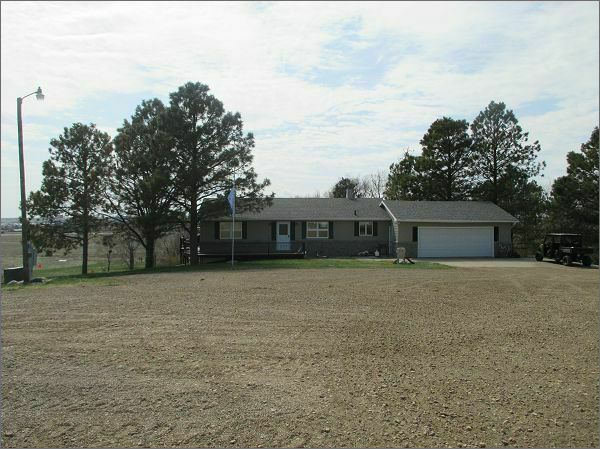 29.4 ACRES                                                              GROUND FLOOR 1288 SQ FTONE STORY                                                              2 BEDROOMS 1 BATHSINGLE FAMILY                                                FINISHED WALKOUT BSMT 1288 SQ FTAVERAGE QUALITY AND CONDITION                 2 BEDROOMS 1 BATHBUILT IN 1972                                                          460 SQ FT OPEN SLAB PORCH2015 ROOF GOOD, WOOD DECK                         260 SQ FT WOOD DECKSOUTH WRAPS AROUND TO WEST                     ATTACHED GARAGE 624 SQ FTCENTRAL AIR WALKOUT BASEMENT WEST       32’ X 48’ POLE BLDG SHOP3 SEASON AREA WEST                                            32’ X 48’ POLE BLDG BARNSOLD ON 3/8/17 FOR $335,000 BOOK 17 PAGE 157ASSESSED IN 2016 AT $316,295ASSESSED IN $132,155                                                          RECORD # 3632